Костромская межрайонная природоохранная прокуратура сообщает.В Костромской области суд удовлетворил иск природоохранной прокуратуры об освобождении территории государственного природного заказника «Сумароковский» от самовольных построекКостромская межрайонная природоохранная прокуратура провела проверку исполнения законодательства об особо охраняемых природных территориях.Установлено, что в границах государственного природного заказника «Сумароковский» на землях лесного фонда в Красносельском муниципальном районе Костромской области гражданином незаконно размещены нестационарные рекреационные и хозяйственные объекты.С целью устранения нарушений закона природоохранный прокурор обратился в суд.Красносельским районным судом Костромской области требования прокурора удовлетворены. На гражданина возложена обязанность освободить территорию заказника от самовольно установленных построек.После вступления судебного решения в законную силу прокуратура проконтролирует его исполнение.ПРОКУРАТУРА КОСТРОМСКОГО РАЙОНА СООБЩАЕТ.25 апреля 2022 года в период времени с 16:00 до 18:00 в прокуратуре Костромского района по телефону 45-47-42 будет работать горячая телефонная линия по вопросам защиты трудовых и иных социальных прав граждан.На интересующие вопросы ответит помощник прокурора Костромского района Медведев Владислав Андреевич.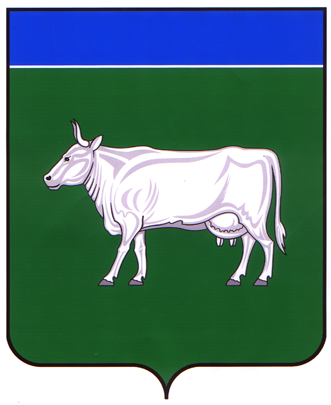 АДМИНИСТРАЦИЯКОСТРОМСКОГО МУНИЦИПАЛЬНОГО РАЙОНАКОСТРОМСКОЙ ОБЛАСТИП О С Т А Н О В Л Е Н И Еот «12» апреля 2022 года № 738                                        г. КостромаОб установлении публичного сервитутана земельный участокРассмотрев ходатайство муниципального унитарного предприятия «Коммунсервис» Костромского района Костромской области в лице директора Качалова Владимира Александровича, действующего на основании Устава, об установлении публичного сервитута на земельный участок с кадастровым номером 44:07:012202:249, расположенный: Костромская область, Костромской район, п. Апраксино, примерно в 340 м по направлению на северо-запад от д. 4, руководствуясь статьей 3.3 Федерального закона от 25.10.2001 № 137-ФЗ «О введении в действие Земельного кодекса Российской Федерации», статьей 39.37 Земельного кодекса Российской Федерации, администрация ПОСТАНОВЛЯЕТ:1. Установить публичный сервитут на земельный участок с кадастровым номером 44:07:012202:249, расположенный: Костромская область, Костромской район, п. Апраксино, примерно в 340 м по направлению на северо-запад от д. 4, в целях размещения объектов, необходимых для организации водоснабжения населения (для обслуживания и эксплуатации здания артскважины №5425 и Водозабора).2. Срок публичного сервитута – 49 (сорок девять) лет.3. Определить обладателя публичного сервитута – муниципальное унитарное предприятия «Коммунсервис» Костромского района Костромской области (МУП «Коммунсервис» Костромского района), адрес юридического лица: 156519, Костромская область, Костромской район, п. Никольское,                  ул. Мира, д. 16, ОГРН: 1054477610934, ИНН - 4414010201, КПП - 441401001.4. Границы публичного сервитута совпадают с границами земельного участка с кадастровым номером 44:07:012202:249.5. Ограничения в использовании земельного участка, в отношении которого установлен публичный сервитут определяются Постановлением Главного государственного санитарного врача РФ от 14.03.2002 N 10 "О введении в действие Санитарных правил и норм "Зоны санитарной охраны источников водоснабжения и водопроводов питьевого назначения. СанПиН 2.1.4.1110-02" (с изм. от 25.09.2014) (вместе с "СанПиН 2.1.4.1110-02. 2.1.4. Питьевая вода и водоснабжение населенных мест. Зоны санитарной охраны источников водоснабжения и водопроводов питьевого назначения. Санитарные правила и нормы", утв. Главным государственным санитарным врачом РФ 26.02.2002) (Зарегистрировано в Минюсте РФ 24.04.2002 N 3399).6. Утвердить расчёт платы за публичный сервитут в отношении земельного участка, из земель, государственная собственность на которые не разграничена, в соответствии с Приложением.7. При использовании земель, в отношении которых устанавливается публичный сервитут, способами, приводящими к порче или уничтожению плодородного слоя почвы, МУП «Коммунсервис» Костромского района выполнить необходимые работы по их рекультивации, привести земли в состояние, пригодное для их использования в соответствии с целевым назначением.8. Считать публичный сервитут установленным после внесения сведений о нем в Единый государственный реестр недвижимости.9. Настоящее постановление подлежит опубликованию в информационном бюллетене Костромского муниципального района Костромской области «Вестник Костромского муниципального района», на официальном сайте администрации Костромского муниципального района Костромской области, в информационно-телекоммуникационной сети «Интернет».10. Контроль за исполнением постановления возложить на Комитет имущественных и земельных отношений, архитектуры и градостроительства администрации Костромского муниципального района Костромской области.11. Настоящее постановление вступает в силу после его подписания.Глава Костромскогомуниципального района                                                                          Е.А. ШиловаПриложение к постановлению администрацииКостромского муниципального района  «Об установлении публичного сервитутана земельный участок»от 12 апреля 2022 года  № 738
РАСЧЕТ ПЛАТЫза публичный сервитутЦена земельного участка составляет:262 178,91 руб. * 0,01 % = 26,22 руб. в год	Площадь публичного сервитута = 2831 кв. м;	где 262 178,91 руб. – кадастровая стоимость земельного участка (Выписка из Единого реестра недвижимости об объекте недвижимости).	В соответствии с постановлением Правительства Российской Федерации от 23.12.2014 № 1461 «Об утверждении правил определения размера платы по соглашению об установлении сервитута в отношении земельных участков, находящихся в федеральной собственности» размер платы составляет 0,01 % кадастровой стоимости земельного участка. 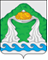 АДМИНИСТРАЦИЯ АПРАКСИНСКОГО СЕЛЬСКОГО ПОСЕЛЕНИЯКОСТРОМСКОГО МУНИЦИПАЛЬНОГО РАЙОНАКОСТРОМСКОЙ ОБЛАСТИП О С Т А Н О В Л Е Н И Е 14 апреля 2022 года                    №40                             п. АпраксиноОб утверждении Порядка создания координационных или совещательных органов в области развития малого и среднего предпринимательства на территории Апраксинского сельского поселения Костромского муниципального района Костромской области.В соответствии со статьей 13 Федерального закона от 24 июля 2007 г. № 209-ФЗ «О развитии малого и среднего предпринимательства в Российской Федерации», в целях создания благоприятных условий для развития малого и среднего предпринимательства на территории Апраксинского сельского поселения Костромского муниципального района Костромской области, администрация Апраксинского сельского поселения Костромского муниципального района Костромской областиПОСТАНОВЛЯЕТ:1. Утвердить прилагаемый Порядок создания координационных или совещательных органов в области развития малого и среднего предпринимательства на территории Апраксинского сельского поселения Костромского муниципального района Костромской области.2. Настоящее постановление подлежит официальному опубликованию в средствах массовой информации Апраксинского сельского поселения и размещению на официальном сайте администрации Апраксинского сельского поселения apraksinoadm.ru  в информационно-телекоммуникационной сети «Интернет».3. Постановление вступает в силу с момента его официального опубликования (обнародования).4. Контроль за выполнением настоящего постановления оставляю за собой.Глава администрации 
Апраксинского сельского поселения   		      		         	Глухарева О.В.
																	Приложение № 1к постановлению администрацииАпраксинского сельского поселения 
Костромского муниципального района 
Костромской областиот 14  апреля  2022  г. №40Порядок
создания координационных или совещательных органов в области развития малого и среднего предпринимательства на территории Апраксинского сельского поселения Костромского муниципального района Костромской области1. Общие положения1.1. Порядок создания координационных или совещательных органов в области развития малого и среднего предпринимательства на территории Апраксинского сельского поселения (далее - Порядок) разработан в соответствии с Федеральным законом от 24 июля 2007 г. № 209-ФЗ «О развитии малого и среднего предпринимательства в Российской Федерации» (далее - Закон 209-ФЗ) и определяет цели, условия и процедуру создания координационных или совещательных органов в области развития малого и среднего предпринимательства на территории Апраксинского сельского поселения (далее - координационные или совещательные органы).Понятия и термины, используемые в настоящем Порядке, применяются в значениях, определенных Законом 209-ФЗ.1.2. Координационные или совещательные органы в своей деятельности руководствуются Конституцией Российской Федерации, федеральными законами, указами и распоряжениями Президента Российской Федерации, постановлениями Правительства Российской Федерации, законами Костромской области, муниципальными правовыми актами Апраксинского сельского поселения, а также настоящим Порядком.1.3. Координационные или совещательные органы осуществляют свою деятельность во взаимодействии с территориальными органами федеральных органов исполнительной власти, органами местного самоуправления, общественными организациями, субъектами малого и среднего предпринимательства, некоммерческими и иными организациями Апраксинского сельского поселения, выражающими интересы субъектов малого и среднего предпринимательства.1.4. Координационные или совещательные органы создаются в целях:привлечения субъектов малого и среднего предпринимательства к выработке и реализации мероприятий по поддержке малого и среднего предпринимательства на территории Апраксинского сельского поселения;выдвижения и поддержки инициатив, направленных на реализацию мероприятий по поддержке малого и среднего предпринимательства на территории Апраксинского сельского поселения;проведения общественной экспертизы проектов муниципальных правовых актов Апраксинского сельского поселения, регулирующих развитие малого и среднего предпринимательства на территории сельского поселения;выработки рекомендаций органам местного самоуправления Апраксинского сельского поселения при определении приоритетов в области развития малого и среднего предпринимательства;привлечения граждан, общественных объединений и представителей средств массовой информации к обсуждению вопросов, касающихся реализации права граждан на предпринимательскую деятельность, и выработки по данным вопросам рекомендаций.2. Порядок создания координационных или совещательных органов2.1. Координационные или совещательные органы создаются по инициативе:1) органов местного самоуправления Апраксинского сельского поселения;2) субъектов малого и среднего предпринимательства (группы субъектов (далее - инициативная группа) зарегистрированных и осуществляющих предпринимательскую деятельность на территории Апраксинского сельского поселения;3) некоммерческой организации, зарегистрированной и осуществляющей свою деятельность на территории Апраксинского сельского поселения, выражающей интересы субъектов малого и среднего предпринимательства (далее - некоммерческая организация);4) организации, образующей инфраструктуру поддержки субъектов малого и среднего предпринимательства, зарегистрированной и осуществляющей свою деятельность на территории Апраксинского сельского поселения. 2.2. Инициаторы создания координационного или совещательного органа, указанные в подпунктах 2, 3, 4 пункта 2.1 настоящего Порядка, направляют в администрацию Апраксинского сельского поселения в письменной форме предложение о создании координационного или совещательного органа (далее - предложение).Предложение должно содержать обоснование необходимости создания координационного или совещательного органа и список кандидатур для включения в состав координационного или совещательного органа.К предложениям инициаторов, указанных в подпунктах 2, 3, 4 пункта 2.1 настоящего Порядка, должны быть приложены копии учредительных документов и всех изменений к ним, выписки из Единого государственного реестра юридических лиц, полученной не ранее чем за три месяца до даты подачи предложения, заверенные руководителем инициатора и печатью (при наличии).К предложению инициативной группы должны быть приложены протокол собрания данной инициативной группы по вопросу создания координационного или совещательного органа, копии документов, подтверждающих, что члены инициативной группы являются субъектами малого и (или) среднего предпринимательства, зарегистрированными и осуществляющими свою деятельность на территории Апраксинского сельского поселения, заверенные руководителем организации (индивидуальным предпринимателем) и печатью (при наличии).2.3. Предложение о создании координационного или совещательного органа регистрируется в администрации Апраксинского сельского поселения в день его поступления.2.4 Поступившее предложение рассматривается администрацией Апраксинского сельского поселения в течение 30 календарных дней со дня его регистрации. По результатам рассмотрения предложения администрацией Апраксинского сельского поселения принимается одно из следующих решений:1) о создании координационного или совещательного органа;2) об отказе в создании координационного или совещательного органа.По результатам рассмотрения предложения инициатор письменно уведомляется о принятом решении.2.5. Основаниями для отказа в создании координационного или совещательного органа являются:направление предложения инициатором, не указанным в пункте 2.1 настоящего Порядка;направление инициатором предложения, не соответствующего требованиям пункта 2.2 настоящего Порядка;наличие в представленных инициатором документах неполной и (или) недостоверной информации.2.8. Координационные или совещательные органы образуются в форме совета и утверждаются постановлением администрации Апраксинского сельского поселения, которое подлежит опубликованию в средствах массовой информации, а также размещению на официальном сайте администрации Апраксинского сельского поселения в информационно-телекоммуникационной сети «Интернет».3. Состав координационного или совещательного органа3.1. Координационный или совещательный орган состоит из председателя, заместителя председателя, секретаря и членов координационного или совещательного органа.При формировании состава координационного или совещательного органа, администрацией Апраксинского сельского поселения, на официальном сайте администрации Апраксинского сельского поселения в информационно-телекоммуникационной сети «Интернет» размещается извещение о приеме предложений по кандидатурам в члены координационного или совещательного органа (далее - извещение), в котором указываются:место и срок подачи предложений по кандидатурам в члены координационного или совещательного органа (далее - заявление о приеме);форма заявления о приеме;условия подачи заявлений о приеме;количество кандидатур в члены координационного или совещательного органа.3.2. Решение о включении кандидатуры членом координационного или совещательного органа либо об отказе во включении кандидатуры принимается администрацией Апраксинского сельского поселения в течение десяти рабочих дней со дня окончания срока подачи заявлений о приеме.В случае если заявлений о приеме поступило больше, чем количество кандидатур в члены координационного или совещательного органа, указанное в извещении, и они соответствуют требованиям пункта 3.1настоящего Порядка, решения о включении кандидатур членами координационного или совещательного органа принимаются администрацией Апраксинского сельского поселения исходя из времени поступления заявлений о приеме.Основаниями для отказа во включении кандидатуры членом координационного или совещательного органа являются:подача заявления о приеме по истечении срока, указанного в извещении; несоответствие условиям подачи заявлений, указанным в извещении;наличие принятого решения о включении кандидатур членом координационного или совещательного органа по количеству, указанному в извещении.Письменное уведомление о включении кандидатуры членом координационного или совещательного органа либо об отказе во включении кандидатуры направляется администрацией Апраксинского сельского поселения не позднее пяти рабочих дней со дня принятия соответствующего решения.3.3. В состав координационных или совещательных органов могут входить представители субъектов малого и среднего предпринимательства, некоммерческих организаций, выражающих интересы субъектов малого и среднего предпринимательства, инфраструктуры поддержки малого и среднего предпринимательства, в количестве не менее двух третей от общего числа членов указанных координационных или совещательных органов, а также представители администрации Апраксинского сельского поселения.3.4. Член координационного или совещательного органа может быть исключен из его состава в случаях, когда он не принял участие более чем в половине заседаний в соответствующем календарном году или письменно уведомил председателя координационного или совещательного органа о невозможности дальнейшего участия в работе.3.5. Осуществляет руководство деятельностью координационного или совещательного органа председатель, который председательствует на заседаниях координационного или совещательного органа.3.6. Председатель координационного или совещательного органа имеет заместителя, который по его поручению исполняет обязанности председателя координационного или совещательного органа в его отсутствие.3.7. Секретарем координационного или совещательного органа является представитель администрации Апраксинского сельского поселения, замещающий должность муниципальной службы.4. Полномочия координационных или совещательных органов4.1. Координационные или совещательные органы наделяются следующими полномочиями:рассмотрение результатов мониторинга состояния субъектов малого и среднего предпринимательства на территории Апраксинского сельского поселения, выдвижение и поддержка инициатив, направленных на реализацию муниципальной политики в области развития малого и среднего предпринимательства, подготовка предложений по устранению необоснованных административных барьеров на пути развития малого и среднего предпринимательства;осуществление сбора и анализа предложений предпринимателей и органов местного самоуправления Апраксинского сельского поселения по совершенствованию механизмов поддержки субъектов малого и среднего предпринимательства, подготовка информационно-аналитических материалов;участие в рассмотрении вопросов о передаче прав владения и (или) пользования муниципальным имуществом при оказании имущественной поддержки субъектам малого и среднего предпринимательства и организациям, образующим инфраструктуру поддержки субъектов малого и среднего предпринимательства;подготовка предложений по созданию оптимальных условий использования субъектами малого и среднего предпринимательства и организациями, образующими инфраструктуру поддержки субъектов малого и среднего предпринимательства, объектов муниципальной собственности;проведение совещаний по вопросам, входящим в компетенцию координационных или совещательных органов, с участием представителей органов государственной власти Костромской области, органов местного самоуправления Апраксинского сельского поселения, научно-исследовательских, общественных и иных организаций, субъектов малого и среднего предпринимательства;формирование из членов координационных или совещательных органов рабочих групп для предварительного изучения вопросов, подготовки материалов, проведение общественной экспертизы проектов нормативных правовых актов, регулирующих развитие малого и среднего предпринимательства, а также подготовку предложений и рекомендаций по вопросам развития и распространения положительного опыта работы субъектов малого и среднего предпринимательства;привлечение к решению задач компетентных субъектов малого и среднего предпринимательства, ученых-экспертов, консультантов, представителей общественных организаций;участие в конференциях, совещаниях и иных мероприятиях по вопросам создания, развития и обучения субъектов малого и среднего предпринимательства.5. Права и обязанности членов координационных или совещательных органов5.1. Члены координационного или совещательного органа имеют право:знакомиться с информационными материалами, проектами муниципальных нормативно-правовых актов, участвовать в заочных согласованиях по вопросам, отнесенным к компетенции координационного или совещательного органа;принимать участие в работе координационного или совещательного органа, вносить предложения по вопросам, рассматриваемым на заседании координационного или совещательного органа.5.2. В случае невозможности личного присутствия на заседании, член координационного или совещательного органа обязан уведомить об этом секретаря координационного или совещательного органа, указав причину отсутствия, и направить свое мнение по рассматриваемому на заседании вопросу.6. Порядок организации деятельности координационных или совещательных органов6.1. Координационный или совещательный орган осуществляет свою деятельность по утвержденному председателем координационного или совещательного органа плану. План составляется и утверждается ежегодно. Предложения по вопросам формирования плана работы координационного или совещательного органа могут вноситься любым членом координационного или совещательного органа не позднее 10 календарных дней до планируемой даты проведения заседания координационного или совещательного органа, на котором будет рассмотрен его проект.6.2. На заседаниях координационного или совещательного органа могут присутствовать граждане (физические лица), в том числе представители организаций (юридических лиц), общественных объединений, органов государственной власти и органов местного самоуправления, научно-исследовательских и образовательных организаций.6.3. Заседания координационных или совещательных органов проводятся по мере необходимости, но не реже одного раза в квартал.6.4. Повестка дня заседания координационного или совещательного органа утверждается председателем (заместителем председателя) координационного или совещательного органа на основе плана работы координационного или совещательного органа, а также на основе поступивших предложений от членов координационного или совещательного органа.6.5. Предложения о рассмотрении на заседании координационного или совещательного органа вопросов, не включенных в план работы координационного или совещательного органа, может внести любой член координационного или совещательного органа не позднее чем за 10 календарных дней до планируемой даты проведения заседания координационного или совещательного органа.6.6 Секретарь координационного или совещательного органа на основании предложений членов координационного или совещательного органа формирует план работы координационного или совещательного органа на текущий год и повестку очередного заседания координационного или совещательного органа.6.7. Секретарь координационного или совещательного органа информирует членов координационного или совещательного органа о дате проведения и повестке заседания координационного или совещательного органа не позднее чем за 7 календарных дней до планируемой даты проведения заседания, а также осуществляет регистрацию членов координационного или совещательного органа, ведение протокола, организационно-техническое обеспечение заседаний координационного или совещательного органа.6.8. Заседание координационного или совещательного органа проводит председатель, а в случае его отсутствия - заместитель председателя по его поручению. Заседание координационного или совещательного органа считается правомочным, если на нем присутствует более половины его членов. Решения координационного или совещательного органа принимаются простым большинством голосов от числа присутствующих на заседании. Каждый из членов координационного или совещательного органа, включая председателя, его заместителя и секретаря, обладает одним голосом.6.9. Решения координационного или совещательного органа оформляются протоколом, который утверждается председателем координационного или совещательного органа. В случае отсутствия председателя протокол утверждается заместителем председателя координационного или совещательного органа, председательствующим на заседании. Решения координационного или совещательного органа носят рекомендательный характер.6.10. Информация, касающаяся деятельности координационных или совещательных органов, размещается на официальном сайте администрации Апраксинского сельского поселения в информационно-телекоммуникационной сети «Интернет».  Приложение  № 2УТВЕРЖДЕНО
 постановлением администрации
Апраксинского сельского поселенияКостромского муниципального районаКостромской области
от  14 апреля  2022 года  №40 Состав
координационного совета в области развития малого и среднего предпринимательства на территории Апраксинского сельского поселения Костромского муниципального района Костромской областиГлава Апраксинского сельского поселения - председатель координационного совета – Глухарева Оксана ВикторовнаВедущий специалист по культуре, спорту, социальным вопросам (секретарь-делопроизводитель) администрации Апраксинского сельского поселения - секретарь координационного совета – Бурсова Ирина Михайловна.Члены координационного совета:Депутат Апраксинского сельского поселения (Индивидуальный предприниматель)  – Евдокимов Роман КонстантиновичДепутат Апраксинского сельского поселения (Индивидуальный предприниматель) – Юдин Илья ВладимировичДепутат Апраксинского сельского поселения – Курочкина Галина Павловна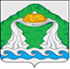 СОВЕТ ДЕПУТАТОВАПРАКСИНСКОГО СЕЛЬСКОГО ПОСЕЛЕНИЯКОСТРОМСКОГО МУНИЦИПАЛЬНОГО РАЙОНАКОСТРОМСКОЙ ОБЛАСТИРЕШЕНИЕот 22 апреля 2022 года №18О внесении изменений и дополнений в решение Совета депутатов Апраксинского сельского поселения Костромского муниципального района Костромской области от 28.12.2021 № 27 «О бюджете Апраксинского сельского поселения на 2022 год и на плановый период 2023 и 2024 годов»В целях исполнения бюджетных полномочий главного администратора расходов местного бюджета, Совет депутатов решил:Внести в решение Совета депутатов Апраксинского сельского поселения Костромского муниципального района от 28.12.2021 года № 27 «О бюджете Апраксинского сельского поселения на 2022 год и на плановый период 2023 и 2024 годов» следующие изменения:  1. Увеличить доходную часть бюджета на 853 000,00 рублей за счет собственных доходов на 653 000,00 рублей, за счет безвозмездных поступлений на 200 000,00 рублей.2. Увеличить расходную часть бюджета на 438 000,00 рублей.3.Утвердить бюджет Апраксинского сельского поселения с учетом внесенных изменений по доходам в сумме 14126 670,00 рублей, по расходам в сумме 14233 915,00 рублей с дефицитом 107245,00 рублей.4. Приложение № 1 «Объем доходов в бюджет  Апраксинского сельского поселения  на 2022 год», и Приложение № 4 «Источники финансирования дефицита бюджета Апраксинского сельского поселения на 2022 год» и Приложение № 5 «Ведомственная структура распределения бюджетных ассигнований по разделам, подразделам, целевым статьям расходов, видам расходов классификации расходов бюджетов РФ бюджета Апраксинского сельского поселения на 2022 год», к решению изложить в новой редакции.5. Решение Совета депутатов опубликовать в газете «Апраксинский вестник».6. Настоящее решение вступает в силу со дня его официального опубликования.Глава Апраксинского сельского поселенияО.В. ГлухареваПриложение №1к решению Совета депутатовАпраксинского сельского поселенияКостромского муниципального районаКостромской областиот 22 апреля 2022 г.№18Утверждаюглава Апраксинского сельского поселенияО.В.ГлухареваОбъем доходов в бюджет Апраксинского сельского поселения на 2022 год.Приложение №4к решению Совета депутатовАпраксинского сельского поселенияКостромского муниципального районаКостромской областиот 22 апреля 2022 г.№18Источники финансирования дефицита бюджета Апраксинского сельского поселения на 2022 год ( руб.)Глава Апраксинского сельского поселенияО.В.ГлухареваПриложение №5к решению Совета депутатовАпраксинского сельского поселенияКостромского муниципального районаКостромской областиот 22 апреля 2022 г.№18Утверждаюглава Апраксинского сельского поселенияО.В.ГлухареваВедомственная структура, распределение бюджетных ассигнований по разделам, подразделам, целевым статья и видам расходов классификации расходов бюджетов РФ бюджета Апраксинского сельского поселения на 2022 год.СОВЕТ ДЕПУТАТОВ АПРАКСИНСКОГО СЕЛЬСКОГО ПОСЕЛЕНИЯКОСТРОМСКОГО МУНИЦИПАЛЬНОГО РАЙОНАКОСТРОМСКОЙ ОБЛАСТИРЕШЕНИЕот 22 апреля 2022 года №20О внесении изменений в решение Совета депутатов Апраксинского сельского поселения Костромского муниципального района Костромской области от 31 июля 2019 года №16 «Об утверждении положения о старостах сельских населённых пунктов апраксинского сельского поселения Костромского муниципального района Костромской области»В соответствии с Федеральным законом от 6 октября 2003 года №131-ФЗ «Об общих принципах местного самоуправления в Российской Федерации», Уставом муниципального образования Апраксинское сельское поселение Костромского муниципального района Костромской области, Совет депутатов Апраксинского сельского поселенияРЕШИЛ:1. Внести  в решение Совета депутатов Апраксинского сельского поселения Костромского муниципального района Костромской области от 31 июля 2019 года №16 «Об утверждении Положения о старостах сельских населённых пунктов Апраксинского сельского поселения Костромского муниципального района Костромской области» следующие изменения:1). Пункт 3.2 раздела 3 Положения дополнить подпунктом 6.1 следующего содержания «выступает с инициативой о внесении инициативного проекта по вопросам, имеющим приоритетное значение для жителей сельского населённого пункта»;2). Подпункт «ж» пункта 4 раздела 4 Положения изложить в следующей редакции:«прекращения гражданства Российской Федерации либо гражданства иностранного государства – участника международного договора Российской Федерации, в соответствии с которым иностранный гражданин имеет право быть избранным в органы местного самоуправления, наличия гражданства (подданства) иностранного государства либо вида на жительство или иного документа, подтверждающего право на постоянное проживание на территории иностранного государства гражданина Российской Федерации либо иностранного гражданина, имеющего право на основании международного договора Российской Федерации быть избранным в органы местного самоуправления, если иное не предусмотрено международным договором Российской Федерации».2. Настоящее решение вступает в силу со дня его официального опубликования в общественно политической газете «Апраксинский вестник».Председатель Совета депутатов,Апраксинского сельского поселенияКостромского муниципального районаКостромской областиО.В. ГлухареваСОВЕТ ДЕПУТАТОВ АПРАКСИНСКОГО СЕЛЬСКОГО ПОСЕЛЕНИЯКОСТРОМСКОГО МУНИЦИПАЛЬНОГО РАЙОНАКОСТРОМСКОЙ ОБЛАСТИРЕШЕНИЕот 22 апреля 2022 года №21О назначении старосты в д. Дворищи Апраксинского сельского поселения Костромского муниципального района Костромской областиНа основании Федерального закона от 06.10.2003 №131 – ФЗ «Об общих принципах организации местного самоуправления в Российской Федерации», пункта 2 статьи 25 Устава муниципального образования Апраксинское сельское поселение Костромского муниципального района Костромской области, протокола Схода (собрания) граждан в деревне Дворищи Апраксинского сельского поселения Костромского муниципального района Костромской области, Совет депутатов Апраксинского сельского поселения Костромского муниципального района Костромской области  РЕШИЛ: 1. Назначить старостой д. Дворищи:Красавина Павла Алексеевича – Протокол от 17.04.2022 года схода (собрания) граждан д. Дворищи.2. Настоящее решение опубликовать в общественно-политической газете «Апраксинский вестник»3. Настоящее решение вступает в силу с момента его опубликования.Глава Апраксинского сельского поселения Костромского муниципального района Костромской области Председатель Совета депутатов поселения                                                     О.В. ГлухареваСОВЕТ ДЕПУТАТОВАПРАКСИНСКОГО СЕЛЬСКОГО ПОСЕЛЕНИЯКОСТРОМСКОГО МУНИЦИПАЛЬНОГО РАЙОНАКОСТРОМСКОЙ ОБЛАСТИРЕШЕНИЕот 22 апреля 2022 г. №22Об утверждении Перечня индикаторов риска нарушения обязательных  требований по муниципальному контролю в сфере благоустройства в Апраксинском сельском поселении Костромского муниципального района Костромской области.В соответствии с Федеральным законом от 31.07.2020 N 248-ФЗ "О государственном контроле (надзоре) и муниципальном контроле в Российской Федерации", решением Совета депутатов Апраксинского сельского поселения Костромского муниципального района Костромской области от 28.12.2021 г. №33 «Об утверждении Положения о муниципальном контроле в сфере благоустройства в Апраксинском сельском поселении Костромского муниципального района Костромской области», Совет депутатов Апраксинского сельского поселения Костромского муниципального района Костромской областиРЕШИЛ:1. Утвердить Перечень индикаторов риска нарушения обязательных требований по осуществлению муниципального контроля в сфере благоустройства на территории Апраксинского сельского поселения Костромского муниципального района Костромской области согласно приложению № 1 к настоящему решению;2.Установить, что данный Перечень индикаторов риска используется для определения необходимости проведения внеплановых проверок при осуществлении муниципального контроля в сфере благоустройства на территории Апраксинского сельского поселения Костромского муниципального района Костромской области.3.Настоящее решение вступает в силу со дня его официального опубликования и распространяется на правоотношения, возникшие с 01.01.2022 года.Председатель Совета депутатовГлава Апраксинского сельского поселенияКостромского муниципального района Костромской области                                                                                        О.В. ГлухареваПриложение № 1к решению Совета депутатовАпраксинского сельского поселенияот 22.04.2022 года №22Перечень индикаторов риска нарушенияобязательных требований по муниципальному контролю в сфере благоустройства на территории Апраксинского сельского поселения Костромского муниципального района Костромской области1. Признаки ненадлежащего содержание подземных инженерных коммуникаций, расположенных на территории общего пользования.2. Признаки повреждения элементов благоустройства.3. Признаки нарушения порядка проведения земляных работ.4. Признаки нарушения порядка использования объекта озеленения.5. Признаки ненадлежащего содержания и использования территории общего пользования.6. Признаки ненадлежащего содержания и использования фасадов зданий, строений, сооружений и их конструктивных элементов.7. Признаки нарушения требований к внешнему виду фасадов зданий, строений, сооружений.8. Признаки нарушения правил уборки кровли, крыш, входных групп здания, строения, сооружения.9. Не проведение мероприятий по предотвращению распространения и уничтожению борщевика Сосновского.10. Признаки иных нарушений Правил благоустройства территории Апраксинского сельского поселения Костромского муниципального района Костромской области.СОВЕТ ДЕПУТАТОВ АПРАКСИНСКОГОСЕЛЬСКОГО ПОСЕЛЕНИЯКОСТРОМСКОГО МУНИЦИПАЛЬНОГО РАЙОНА КОСТРОМСКОЙ ОБЛАСТИРЕШЕНИЕот 22 апреля 2022 г. №23Об утверждении Перечня индикаторов риска нарушения обязательных требований по муниципальному контролю на автомобильном транспорте и в дорожном хозяйстве в границах Апраксинского сельского поселения Костромского муниципального района Костромской областиВ соответствии с Федеральным законом от 31.07.2020 N 248-ФЗ "О государственном контроле (надзоре) и муниципальном контроле в Российской Федерации", решением Совета депутатов Апраксинского сельского поселения Костромского муниципального района Костромской области от 28.12.2021 г. №32 «Об утверждении Положения о муниципальном контроле на автомобильном транспорте, городском наземном электрическом транспорте и в дорожном хозяйстве в границах Апраксинского сельского поселения Костромского муниципального района Костромской области»,  Совет депутатов Апраксинского сельского поселения Костромского муниципального района Костромской областиРЕШИЛ:1. Утвердить Перечень индикаторов риска нарушения обязательных требований по осуществлению муниципального контроле на автомобильном транспорте и в дорожном хозяйстве на территории Апраксинского сельского поселения Костромского муниципального района Костромской области согласно приложению № 1 к настоящему решению;2. Установить, что данный Перечень индикаторов риска используется для определения необходимости проведения внеплановых проверок при осуществлении муниципального контроле на автомобильном транспорте и в дорожном хозяйстве на территории Апраксинского сельского поселения Костромского муниципального района Костромской области.3. Настоящее решение вступает в силу со дня его официального опубликования и распространяется на правоотношения, возникшие с 01.01.2022 года.Председатель Совета депутатовГлава Апраксинского сельского поселенияКостромского муниципального района Костромской области                                                                                         О.В. ГлухареваПриложение № 1к решению Совета депутатовАпраксинского сельского поселенияКостромского муниципального районаКостромской областиот 22.04.2022 года №23Перечень индикаторов риска нарушения обязательных требований по муниципальному контролю на автомобильном транспорте и в дорожном хозяйстве в границах Апраксинского сельского поселения Костромского муниципального района Костромской области.1. Наличие информации об установленном факте загрязнения и (или) повреждения автомобильных дорог общего пользования местного значения (далее - автомобильные дорог) и дорожных сооружений на них, в том числе элементов обустройства автомобильных дорог, полос отвода автомобильных дорог, придорожных полос автомобильных дорог.2. Наличие информации об установленном факте нарушения обязательных требований к осуществлению дорожной деятельности.3. Наличие информации об установленном факте нарушений обязательных требований к эксплуатации объектов дорожного сервиса, размещенных в полосах отвода и (или) придорожных полосах автомобильных дорог.4. Наличие информации об установленном факте нарушений обязательных требований, установленных в отношении перевозок по муниципальным маршрутам регулярных перевозок, не относящихся к предмету федерального государственного контроля (надзора) на автомобильном транспорте и в дорожном хозяйстве в области организации регулярных перевозок.5. Наличие информации об установленном факте истечения сроков действия технических требований и условий, подлежащих обязательному исполнению, при проектировании, строительстве, реконструкции, капитальном ремонте, ремонте и содержании автомобильных дорог и (или) дорожных сооружений, строительстве и реконструкции в границах придорожных полос автомобильных дорог объектов капитального строительства, объектов, предназначенных для осуществления дорожной деятельности, и объектов дорожного сервиса, а также при размещении элементов обустройства автомобильных дорог.6. Наличие информации об установленном факте несоответствия автомобильной дороги и (или) дорожного сооружения после проведения их строительства, реконструкции, капитального ремонта, ремонта и содержания, обязательным требованиям.7. Наличие информации об установленном факте нарушений обязательных требований при производстве дорожных работ.СОВЕТ ДЕПУТАТОВАПРАКСИНСКОГО СЕЛЬСКОГО ПОСЕЛЕНИЯКОСТРОМСКОГО МУНИЦИПАЛЬНОГО РАЙОНА КОСТРОМСКОЙ ОБЛАСТИРЕШЕНИЕот 22 апреля 2022 г. №24Об утверждении индикатора риска нарушения обязательных требований при осуществлении муниципального жилищного контроля на территории Апраксинского сельского поселения Костромского муниципального района Костромской областиВ соответствии с Федеральным законом от 31.07.2020 N 248-ФЗ "О государственном контроле (надзоре) и муниципальном контроле в Российской Федерации", решением Совета депутатов Апраксинского сельского поселения Костромского муниципального района Костромской области от 28.12.2021 г. №34 «Об утверждении Положения о муниципальном жилищном контроле на территории Апраксинского сельского поселения Костромского муниципального района Костромской области», Совет депутатов Апраксинского сельского поселения Костромского муниципального района Костромской областиРЕШИЛ:1. Утвердить Перечень индикаторов риска нарушения обязательных требований по осуществлению муниципального жилищного контроля на территории Апраксинского сельского поселения Костромского муниципального района Костромской области согласно приложению № 1 к настоящему решению;2. Установить, что данный Перечень индикаторов риска используется для определения необходимости проведения внеплановых проверок при осуществлении муниципального жилищного контроля на территории Апраксинского сельского поселения Костромского муниципального района Костромской области.3.Настоящее решение вступает в силу со дня его официального опубликования и распространяется на правоотношения, возникшие с 01.01.2022 года.Председатель Совета депутатовГлава Апраксинского сельского поселенияКостромского муниципального района Костромской области                                                                                О.В. ГлухареваПриложение № 1к решению Совета депутатовАпраксинского сельского поселенияКостромского муниципального районаКостромской областиот 22.04.2022 года №24ПЕРЕЧЕНЬ индикаторов риска нарушения обязательных требований по осуществлению муниципального жилищного контроля на территории Апраксинского сельского поселения Костромского муниципального района Костромской области.1. Поступление в администрацию на территории Апраксинского сельского поселения Костромского муниципального района Костромской области (далее - контрольный орган), обращений (заявлений) граждан и организаций, информации от органов государственной власти, органов местного самоуправления, из средств массовой информации, информации, содержащейся в государственных информационных системах, из информационно-телекоммуникационной сети "Интернет" о наличии в деятельности контролируемого лица возможного нарушения обязательных требований к:а) порядку осуществления перевода жилого помещения в нежилое помещение и нежилого помещения в жилое в многоквартирном доме;б) порядку осуществления перепланировки и (или) переустройства помещений в многоквартирном доме;в) предоставлению коммунальных услуг собственникам и пользователям помещений в многоквартирных домах и жилых домов;г) обеспечению доступности для инвалидов помещений в многоквартирных домах.2. Поступление в контрольный орган обращений (заявлений) граждан и организаций, информации от органов государственной власти, органов местного самоуправления, из средств массовой информации, информации, содержащейся в государственных информационных системах, из информационно-телекоммуникационной сети "Интернет" о фактах возможного нарушения обязательных требований, установленных частью 4 статьи 20 Жилищного кодекса Российской Федерации, за исключением обращений (заявлений), указанных в пункте 1 настоящего Перечня, и обращений, послуживших основанием для проведения внепланового контрольного мероприятия в соответствии с частью 12 статьи 66 Федерального закона от 31.07.2020 № 248-ФЗ "О государственном контроле (надзоре) и муниципальном контроле в Российской Федерации", в случае, если в течение года до поступления данного обращения, информации контролируемому лицу контрольным органом объявлялись предостережения о недопустимости нарушения аналогичных обязательных требований.Апраксинский вестникОбщественно — политическая газетаучредитель: Совет депутатов Апраксинского сельского поселенияКостромского муниципального района Костромской областиКод дохода Наименование показателей доходовПлан доходов на 2022 год1 01 02000 01 0000 110НАЛОГ НА ДОХОДЫ ФИЗИЧЕСКИХ  ЛИЦ1871000,001 01 02010 01 0000 110Налог на доходы физических лиц с доходов, источником которых является налоговый агент, за исключением доходов, в отношении которых исчисление и уплата налога осуществляются в соответствии со статьями 227, 227.1 и 228 Налогового кодекса Российской Федерации16480001 01 02020 01 0000 110Налог на доходы физических лиц с доходов, полученных от осуществления деятельности физическими лицами, зарегистрированными в качестве индивидуальных предпринимателей, нотариусов, занимающихся частной практикой, адвокатов, учредивших адвокатские кабинеты, и других лиц, занимающихся частной практикой в соответствии со статьей 227 Налогового кодекса Российской Федерации1500001 01 02030 01 0000 110Налог на доходы физических лиц с доходов, полученных физическими лицами в соответствии со статьей 228 Налогового кодекса Российской Федерации500001 01 02040 01 0000 110Налог на доходы физических лиц в виде фиксированных авансовых платежей с доходов, полученных физическими лицами, являющимися иностранными гражданами, осуществляющими трудовую деятельность по найму на основании патента в соответствии со статьей 227.1 Налогового кодекса Российской Федерации230001 03 00000 00 0000 000НАЛОГИ НА ТОВАРЫ (РАБОТЫ, УСЛУГИ), РЕАЛИЗУЕМЫЕ НА ТЕРРИТОРИИ РОССИЙСКОЙ ФЕДЕРАЦИИ5194501 03 02000 01 0000 110Акцизы по подакцизным товарам (продукции), производимым на территории Российской Федерации5194501 03 02231 01 0000 110Доходы от уплаты акцизов на дизельное топливо, подлежащие распределению между бюджетами субъектов Российской Федерации и местными бюджетами с учетом установленных дифференцированных нормативов отчислений в местные бюджеты (по нормативам, установленным федеральным законом о федеральном бюджете в целях формирования дорожных фондов субъектов Российской Федерации)2348601 03 02241 01 0000 110Доходы от уплаты акцизов на моторные масла для дизельных и (или) карбюраторных (инжекторных) двигателей, подлежащие распределению между бюджетами субъектов Российской Федерации и местными бюджетами с учетом установленных дифференцированных нормативов отчислений в местные бюджеты (по нормативам, установленным федеральным законом о федеральном бюджете в целях формирования дорожных фондов субъектов Российской Федерации)13001 03 02251 01 0000 110Доходы от уплаты акцизов на автомобильный бензин, подлежащие распределению между бюджетами субъектов Российской Федерации и местными бюджетами с учетом установленных дифференцированных нормативов отчислений в местные бюджеты (по нормативам, установленным федеральным законом о федеральном бюджете в целях формирования дорожных фондов субъектов Российской Федерации)3127401 03 02261 01 0000 110Доходы от уплаты акцизов на прямогонный бензин, подлежащие распределению между бюджетами субъектов Российской Федерации и местными бюджетами с учетом установленных дифференцированных нормативов отчислений в местные бюджеты (по нормативам, установленным федеральным законом о федеральном бюджете в целях формирования дорожных фондов субъектов Российской Федерации)-294501 05 00000 00 0000 000НАЛОГИ НА СОВОКУПНЫЙ ДОХОД17300001 05 01011 01 0000 110Налог, взимаемый с налогоплательщиков, выбравших в качестве объекта налогообложения доходы580000105 01021 01 0000 110Налог, взимаемый с налогоплательщиков, выбравших в качестве объекта налогообложения доходы, уменьшенные на величину расходов (в том числе минимальный налог, зачисляемый в бюджеты субъектов Российской Федерации)3000001 05 03010 01 0000 110Единый сельскохозяйственный налог8500001 06 00000 00 0000 000НАЛОГИ НА ИМУЩЕСТВО1550000,001 06 01030 10 0000 110Налог на имущество физических лиц, взимаемый по ставкам, применяемым к объектам налогообложения, расположенным в границах сельских поселений.6500001 06 06000 00 0000 110Земельный налог9000001 06 06033 10 0000 110Земельный налог с организаций, обладающих земельным участком, расположенным в границах сельских поселений3000001 06 06043 10 0000 110Земельный налог с физических лиц, обладающих земельным участком, расположенным в границах сельских поселений6000001 08 00000 00 0000 000ГОСУДАРСТВЕННАЯ ПОШЛИНА50001 08 04020 01 0000 110 Государственная пошлина за совершение нотариальных действий должностными лицами органов местного самоуправления, уполномоченными в соответствии с законодательными актами Российской Федерации на совершение нотариальных действий5000НАЛОГОВЫЕ ДОХОДЫ56754501 11 00000 00 0000 000ДОХОДЫ ОТ ИСПОЛЬЗОВАНИЯ ИМУЩЕСТВА, НАХОДЯЩЕГОСЯ В  ГОСУДАРСТВЕННОЙ И  МУНИЦИПАЛЬНОЙ СОБСТВЕННОСТИ950001 11 05000 00 0000 120Доходы, получаемые в виде арендной либо иной платы за передачу в возмездное пользование государственного и муниципального имущества(за исключением имущества бюджетных и автономных учреждений, а также имущества государственных и муниципальных унитарных предприятий, в том числе казённых)50001 11 05035 10 0000 120Доходы от сдачи в аренду имущества, находящегося в оперативном управлении органов управления сельских поселений и созданных ими учреждений (за исключением имущества муниципальных бюджетных и автономных учреждений)5000111 09045 10 0000 120Прочие поступления от использования имущества, находящегося в собственности сельских поселений (за исключением имущества муниципальных бюджетных и автономных учреждений, а также имущества муниципальных унитарных предприятий, в том числе казённых)90000113 00000 00 0000 000ДОХОДЫ ОТ ОКАЗАНИЯ ПЛАТНЫХ УСЛУГ И КОМПЕНСАЦИИ ЗАТРАТ ГОСУДАРСТВА100000113 01995 10 0000 130Прочие доходы от оказания платных услуг(работ) получателями средств бюджетов сельских поселений1000001 16 00000 00 0000 000ШТРАФЫ ,САНКЦИИ, ВОЗМЕЩЕНИЕ УЩЕРБА50001 16 02020 02 0000 140Административные штрафы, установленные законами субъектов Российской Федерации об административных правонарушениях, за нарушение муниципальных правовых актов5000НЕНАЛОГОВЫЕ ДОХОДЫ200000ИТОГО СОБСТВЕННЫХ ДОХОДОВ5875450,002 00 00000 00 0000 000БЕЗВОЗМЕЗДНЫЕ ПОСТУПЛЕНИЯ8251220,002 02 00000 00 0000 000БЕЗВОЗМЕЗДНЫЕ ПОСТУПЛЕНИЯ ОТ ДРУГИХ БЮДЖЕТОВ БЮДЖЕТНОЙ СИСТЕМЫ РОССИЙСКОЙ ФЕДЕРАЦИИ 7793900,002 02 10000 00 0000 150Дотации бюджетам бюджетной системы Российской Федерации 5016600,002 02 15001 10 0000 150Дотации бюджетам сельских поселений на выравнивание бюджетной обеспеченности из бюджета субъекта Российской Федерации962000,0202 16001 10 0000 150Дотации бюджетам сельских поселений на выравнивание бюджетной обеспеченности из бюджетов муниципальных районов4054600,0202 20216 10 0000 150Субсидии бюджетам сельских поселений на осуществление дорожной деятельности в отношении автомобильных дорог общего пользования, а также капитального ремонта и ремонта дворовых территорий многоквартирных домов, проездов к дворовым территориям многоквартирных домов населенных пунктов1500000,0Субсидии бюджетам муниципальных образований на проектирование работ по строительству и реконструкции  автомобильных дорог общего пользования с твердым покрытием, ведущих от сети автомобильных дорог общего пользования к общественно значимым объектам   населенных пунктов, расположенных на сельских территориях Костромской области, объектам производства и переработки продукции1500000,0202 25576 10 0000150Субсидии бюджетам сельских поселений на обеспечение комплексного развития сельских территорий105200,02 02 30000 00 0000 150Субвенции бюджетам бюджетной системы Российской Федерации 105400,002 02 30024 10 0000 150Субвенции бюджетам сельских поселений на выполнение передаваемых полномочий субъектов Российской Федерации4000,002 02 35118 10 0000 150Субвенции бюджетам сельских поселений на осуществление первичного воинского учета на территориях ,где отсутствуют военные комиссариаты101400,00202 40000 00 0000 150Иные межбюджетные трансферты1066700,00202 40014 10 0000 150Межбюджетные трансферты, передаваемые бюджетам сельских поселений из бюджетов муниципальных районов на осуществление части полномочий по решению вопросов местного значения в соответствии с заключенными соглашениями1066700,00Межбюджетные трансферты бюджетам  поселений на осуществление полномочий по организации дорожной деятельности в отношении автомобильных дорог общего пользования местного значения вне границ населенных пунктов в границах Костромского муниципального района КО1066700,00207 05020 10 0000 150Поступления от денежных пожертвований, предоставляемых физическими лицами получателям средств бюджетов сельских поселений457320ВСЕГО ДОХОДОВ14126670,00КодКод администратораНаименованиеСуммаАдминистрация Апраксинского сельского поселения999000 01 00 00 00 00 0000 000Источники внутреннего финансирования дефицитов бюджетов107245,00000 01 05 00 00 00 0000 000Изменение остатков средств на счетах по учету средств бюджетов107245,00000 01 05 00 00 00 0000 500Увеличение остатков средств бюджетов-14126670,00000 01 05 02 00 00 0000 500Увеличение прочих остатков средств бюджетов-14126670,00000 01 05 02 01 00 0000 510Увеличение прочих остатков денежных средств бюджетов-14126670,00000 01 05 02 01 10 0000 510Увеличение прочих остатков денежных средств бюджетов сельских поселений-14126670,00000 01 05 00 00 00 0000 600Уменьшение остатков средств бюджетов14233915,00000 01 05 02 00 00 0000 600Уменьшение прочих остатков средств бюджетов14233915,00000 01 05 02 01 00 0000 610Уменьшение прочих остатков денежных средств бюджетов14233915,00000 01 05 02 01 10 0000 610Уменьшение прочих остатков денежных средств бюджетов сельских поселений14233915,00Итого:107245,00НаименованиеКод администратораРаздел, ПодразделЦелевая статьяВид расходаСумма, руб.(проект)Администрация Апраксинского сельского поселения999Общегосударственные вопросы0100.4954660,00Функционирование высшего должностного лица субъекта Российской Федерации и муниципального образования.0102754352,00Расходы на выплаты по оплате труда работников органов местного самоуправления6100000110734455,00Расходы на выплату персоналу в целях обеспечения функций государственными (муниципальными) органами, казёнными учреждениями, органами управления внебюджетными фондами 100734455,00Расходы на обеспечение функций органов местного самоуправления610000019019897,00Расходы на выплаты персоналу в целях обеспечения выполнения функций государственными (муниципальными) органами, казенными учреждениями, органами управления государственными внебюджетными фондами10019897,00Функционирование законодательных (представительных) органов государственной власти и представительных органов муниципальных образований010316200,00Депутаты представительного органа муниципального образования620000019016200,00Расходы на выплату персоналу в целях обеспечения функций государственными (муниципальными) органами, казёнными учреждениями, органами управления внебюджетными фондами 10016200,00Функционирование Правительства Российской Федерации, высших исполнительных органов государственной власти субъектов Российской Федерации, местных администраций01042656427,00Расходы на выплаты по оплате труда работников органов местного самоуправления66000001101776237,00Расходы на выплату персоналу в целях обеспечения функций государственными (муниципальными) органами, казёнными учреждениями, органами управления внебюджетными фондами 1001776237,00Расходы на обеспечение функций органов местного самоуправления6600000190876190,00Закупка товаров, работ и услуг для обеспечения государственных (муниципальных) нужд200845390,00Иные бюджетные ассигнования80030800,00Расходы на осуществление переданных муниципальным образованиям государственных полномочий Костромской области по составлению протоколов об административных правонарушениях66000720904000,00Закупка товаров, работ и услуг для обеспечения государственных (муниципальных) нужд2004000,00Другие общегосударственные вопросы01131527681,00Расходы на обеспечение деятельности (оказание услуг) подведомственных учреждений, осуществляющих реализацию функций, связанных с общегосударственным управлением9900000591421331,00Расходы на выплаты персоналу в целях обеспечения выполнения функций государственными (муниципальными) органами, казенными учреждениями, органами управления государственными внебюджетными фондами1001135981,00Закупка товаров, работ и услуг для обеспечения государственных (муниципальных) нужд200281600,00Иные бюджетные ассигнования8003750,00Межбюджетные трансферты бюджету муниципального района на осуществление органами местного самоуправления муниципального района полномочий контрольно-счетного органа поселения по осуществлению внешнего муниципального финансового контроля9900001790103000,00Межбюджетные трансферты500103000,00Расходы на оплату членских взносов Ассоциации "Совет муниципальных образований Костромской области"99000220203350,00Иные бюджетные ассигнования8003350,00Национальная оборона0200273222,00Мобилизационная и вневойсковая подготовка0203273222,00Расходы на выплаты по оплате труда работников органов местного самоуправления6600000110171822,00Расходы на выплаты персоналу в целях обеспечения выполнения функций государственными (муниципальными) органами, казенными учреждениями, органами управления государственными внебюджетными фондами100171822,00Расходы на осуществление переданных государственных полномочий Российской Федерации по первичному воинскому учету на территориях, где отсутствуют военные комиссариаты6600051180101400,00Расходы на выплату персоналу в целях обеспечения функций государственными (муниципальными) органами, казёнными учреждениями, органами управления внебюджетными фондами 100101400,00Национальная безопасность и правоохранительная деятельность0300.30000,00Защита населения и территории от чрезвычайных ситуаций природного и техногенного характера, пожарная безопасность031030000,00Реализация мероприятий по предупреждению и ликвидации последствий чрезвычайных ситуаций.990002310030000,00Закупка товаров, работ и услуг для обеспечения государственных (муниципальных) нужд20030000,00Национальная экономика0400.4407969,00Дорожное хозяйство ( дорожные фонды)04094407969,00Расходы на осуществление полномочий по организации дорожной деятельности в отношении автомобильных дорог общего пользования местного значения вне границ населенных пунктов в границах Костромского муниципального района Костромской области..02000203001066700,00Закупка товаров, работ и услуг для обеспечения государственных (муниципальных) нужд2001066700,00Содержание сети автомобильных дорог общего пользования местного значения  за счет средств муниципального образования 02000240101047819,00Закупка товаров, работ и услуг для обеспечения государственных (муниципальных) нужд2001047819,00Капитальный ремонт и ремонт сети автомобильных дорог общего пользования местного значения за счет средств муниципального образования0200024020195000,00Закупка товаров, работ и услуг для обеспечения государственных (муниципальных) нужд200195000,00Содержание сети автомобильных дорог общего пользования местного значения за счет средств муниципального дорожного фонда0200025010519450,00Закупка товаров, работ и услуг для обеспечения государственных (муниципальных) нужд200519450,00Расходы на проектирование работ по строительству и реконструкции автомобильных дорог общего пользования с твердым покрытием, ведущих от сети автомобильных дорог общего пользования к общественно значимым объектам населенных пунктов, расположенных на сельских территориях Костромской области, объектам производства и переработки продукции02000S24001579000,00Закупка товаров, работ и услуг для обеспечения государственных (муниципальных) нужд2001579000,00Жилищно-коммунальное хозяйство.05001525396,00Жилищное хозяйство.050152000,00Содержание и текущий ремонт муниципального жилищного фонда990002041052000,00Благоустройство05031473396,00Содержание сетей уличного  освещения муниципального образования0610020210605623,00Закупка товаров, работ и услуг для обеспечения государственных (муниципальных) нужд200605623,00Прочие мероприятия в области благоустройства0610020240587773,00Закупка товаров, работ и услуг для обеспечения государственных (муниципальных) нужд200587773,00Реализация мероприятий по обеспечению комплексного развития сельских территорий01000L576T280000,00Закупка товаров, работ и услуг для обеспечения государственных (муниципальных) нужд200280000,00Культура, кинематография08002122954,00Культура08012122954,00Расходы на обеспечение деятельности (оказание услуг) подведомственных учреждений культуры0700000591841387,00Расходы на выплату персоналу в целях обеспечения функций государственными (муниципальными) органами, казёнными учреждениями, органами управления внебюджетными фондами 1001107487,00Закупка товаров, работ и услуг для обеспечения государственных (муниципальных) нужд200714400,00Иные бюджетные ассигнования80019500,00Расходы на обеспечение деятельности (оказание услуг) подведомственных учреждений культуры за счет доходов от предоставления платных услуг0700000691100000,00Закупка товаров, работ и услуг для обеспечения государственных (муниципальных) нужд200100000,00Межбюджетные трансферты бюджету муниципального района на осуществление органами местного самоуправления муниципального района полномочий по созданию условий для организации досуга и обеспечения жителей сельского поселения услугами организаций культуры9900000790181567,00Межбюджетные трансферты500181567,00Социальная политика1000125000,00Пенсионное обеспечение1001125000,00Ежемесячная доплата к пенсиям лицам, замещавшим выборные должности990008310075000,00Социальное обеспечение и иные выплаты населению30075000,00Пенсии за выслугу лет муниципальным служащим990008311050000,00Социальное обеспечение и иные выплаты населению30050000,00Физическая культура и спорт1100794714,00Физическая культура1101794714,00Расходы на обеспечение деятельности(оказание услуг) подведомственных учреждений в области физической культуры и спорта990000059Р794714,00Расходы на выплаты персоналу в целях обеспечения выполнения функций гос. органами и органами местного самоуправления, казенными учреждениями, органами управления гос-ми внебюджетными фондами100633314,00Закупка товаров, работ и услуг для обеспечения государственных (муниципальных) нужд200158400,00Иные бюджетные ассигнования8003000,00ВСЕГО14233915,00Общественно-политическая газета учреждена Советом депутатов Апраксинского сельского поселенияЗарегистрированный первый номер от 06.07.06 г., тираж 10 экз. Адрес издательства п.Апраксино,ул.Молодёжная,дом 18. Тел.643-243